Fiche synthèseSavoirs associésS 3.3 La nature des supports de transmission des informationsS 4.7.3Modèle en couches OSIReprésentation du flux d’information entre un émetteur et récepteur qui utilisent des protocoles communs sur un réseau TCP/IP. Une donnée par de la couche application pour descendre de couche en couche puis être transmisse sur la couche accès réseau. Puis à l’inverse, au niveau du récepteur ma donnée par parcourir les couches dans le sens inverse de couche en couche.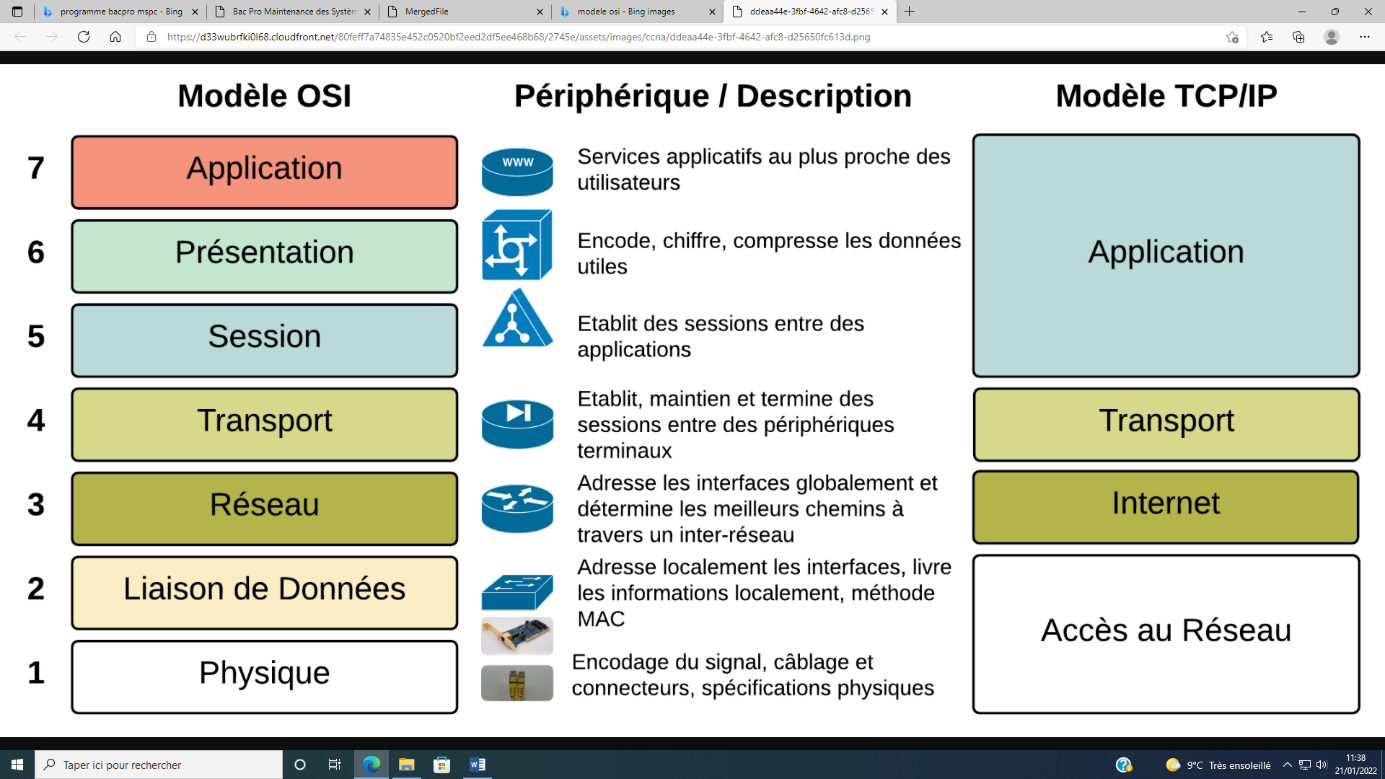 La couche accès réseau peut utiliser tout type de support de communication avec ou sans fils.Eléments de base d’un réseau :Périphérique final (une seule connexion, application pour l’utilisateur)Périphérique intermédiaire (plusieurs connexions pour distribuer l’information sur le réseau)Support de connexion (transporte l’information à l’aide de signaux physiques)Quelques exemples concretsTopologies réseau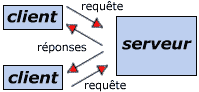 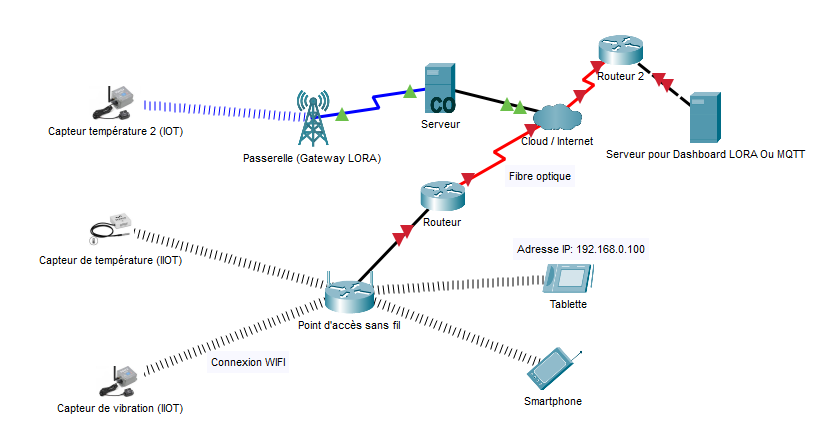 Une information est envoyée d’un capteur vers une passerelle vers le cloud. Dans ce cloud on trouvera un serveur qui hébergera un serveur. Un client pourra se connecter au serveur en l’interrogeant afin d’accéder aux données et informations. LAN=Local Area Network désigne les appareils connectés, par Wi-Fi ou connexion filaire, dans votre domicile ou bureau ou entreprise locale.WAN=Wide area Network est un réseau couvrant une zone géographique de grande étendue. Votre modem envoie et reçoit des informations depuis et vers Internet via son port WAN. Un réseau étendu est une interconnexion de réseaux LAN.Supports de communication.Ils permettent de transmettre un signal qui porte une donnée.Supports sans fil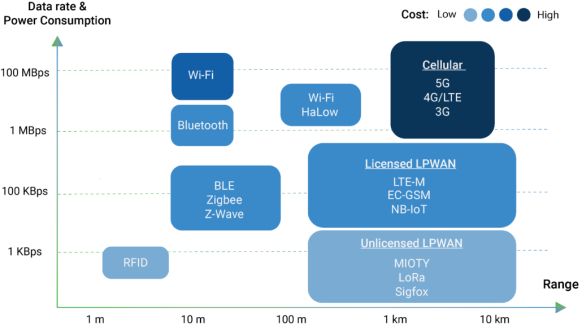 Supports filairesQR code.C’est un code à deux dimensions à lecture optique. On utilise un smartphone ou tablette avec la caméra pour lire le QRcode.La lecture de ce QRcode permet d’enclencher des actions comme :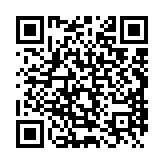 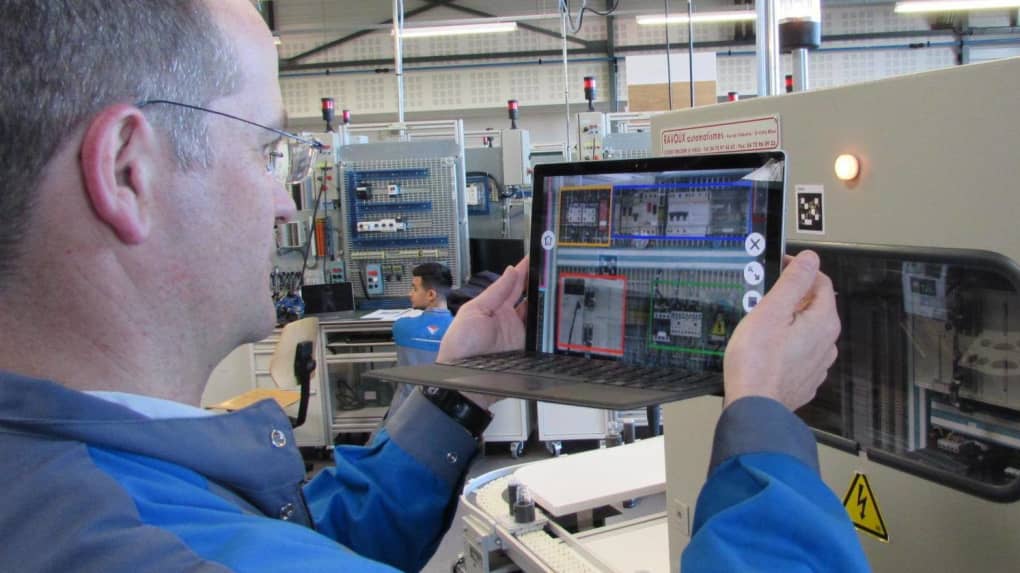 Lire les informations d’un système (Paramètres EUID)Ouvrir une application en réalité augmentée pour avoir des détails interne d’un système.Regarder une vidéoSe connecter à un point d’accès Wifi, etc…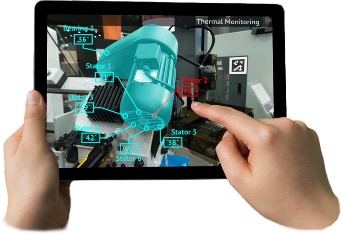 Topologies BUS Avec la technologie "bus", la topologie prévoit l'utilisation d'un seul câble, au moyen duquel tous les postes de travail utilisés sont unis entre eux.Exemple de bus : AS-I ou IO_link.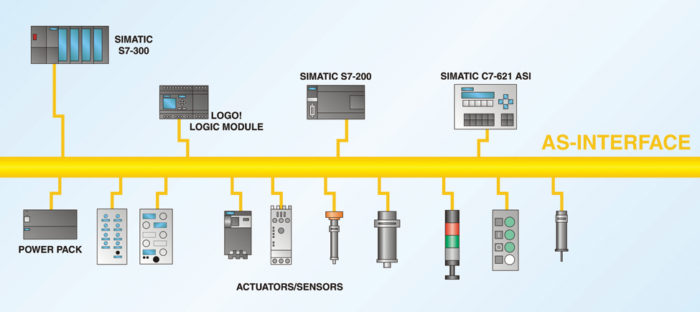 Bus IO-link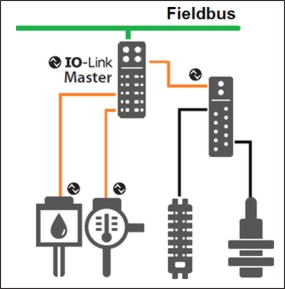 Cette structure est utilisée sur un espace limité entre les différentes machines dans une usine par exemple.Adressage d’un élément sur un réseau.On utilise une adresse pour identifier un périphérique sur un BUS ou réseau.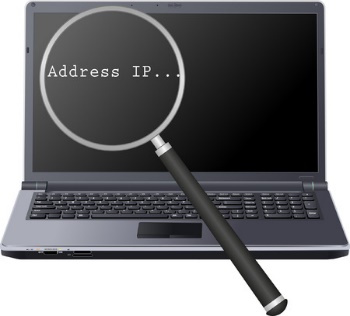 Exemple : Sur le réseau TCP/IP utilisé sur Internet, on utiliser l’adresse IP qui est un ensemble de 4 nombres séparés par des points en IPV4 : exemple : 192.168.0.5Un capteur est identifié sur un réseau LORAWAN par des paramètres : EUIDAnalyse des données de capteurLes capteurs en réseau permettent de remonter une grande quantité d’informations qui sont analysées par des intelligences artificielles (IA) qui permettront de prévenir des pannes. Des serveurs récupèrent les données des capteurs pour analyser et créer des modèles de prédictions.Identification d’un problème réseau :Problème physique : support de connexion hors serviceProblème applicatif : mauvais paramétragesStructure d’un réseau LPWAN typiqueUn réseau LPWAN (LOW Power Wide Area Network) correspond à l’utilisation de périphériques à très faible consommation d’énergie avec une distance de transmission importante.Exemple du réseau LORA avec protocole LORAWAN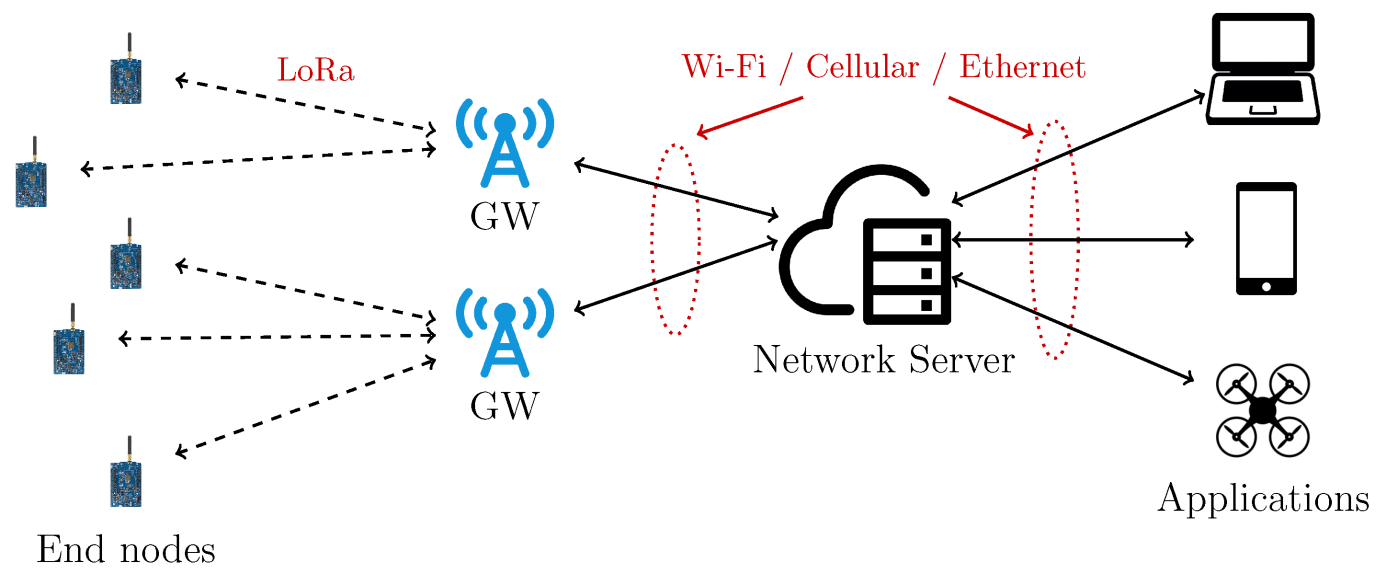 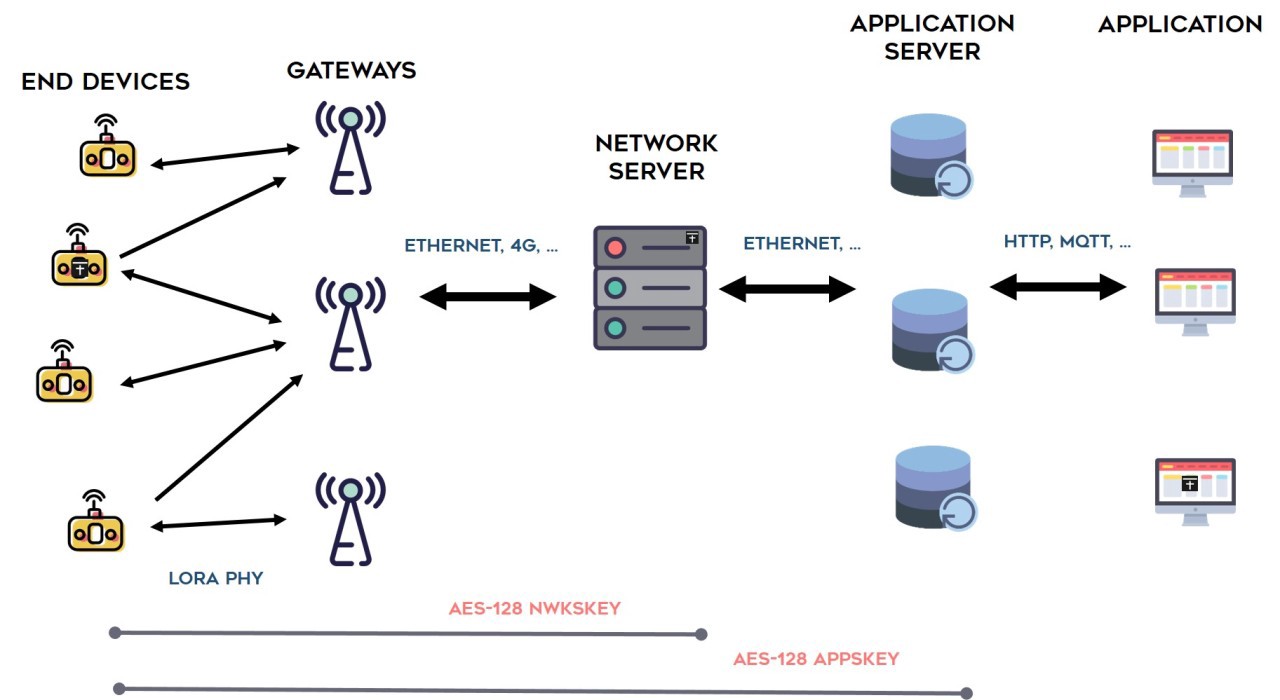 End-device ou End-node: Périphérique final. Il correspond au capteur sur une installation industrielle.Gateway: Passerelle ou périphérique intérmédiaire qui permet de centraliser les différents signaux venant des end-node. Cette passerelle est en general connectée à un autre reseau, comme le reseau TCP/IP et Internet.Il faudra utiliser un serveur via un abonnement pour récupérer les informations et alarmes des capteurs.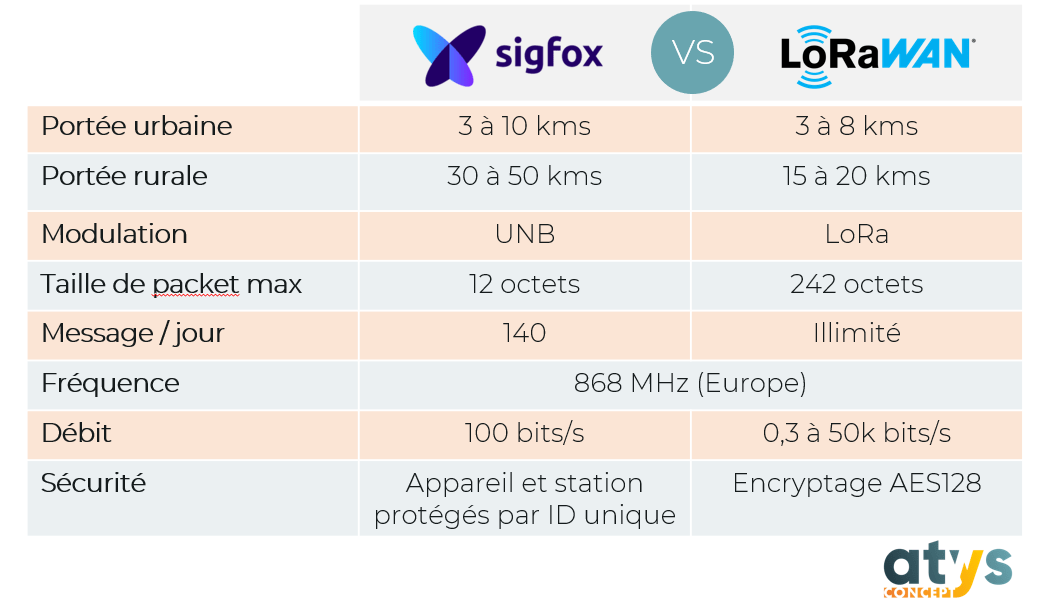 Protocoles de communicationUn protocole de communication est un langage commun entre périphériques.Protocole HTTP qui est utilisé sur la couche application pour transmettre des pages Web par exemple.Protocole MQTT de la couche application qui permet de récupérer des données capteurs et de les afficher sur un Dashboard.https://www.youtube.com/watch?v=KNIPyK1goqUNotion d’interopérabilitéL’interopérabilité est la capacité qu’à un système à se relier ou utiliser d’autres technologies tout en transmettant la donnée d’un émetteur à un récepteur.M2M (machine to machine) permet d’échanger des données entre machines. C’est un sous ensemble de l’IIOT. C’est permettre à des machines de communiquer entre elles sans qu’il n’y ait une intervention humaine.Il s’agit de mettre des automates, des machines et des systèmes en relation au sein d’une usine et de faire en sorte que leurs échanges d’informations soient automatiques.Paramètres associés aux réseauxLes réseaux sont dimensionnés avec une technologie donnée en fonction de différents critères :Sécurité de transmissionConsommation d’énergieDébit de transmissionQualité de transmission (fiabilité de réception d’une donnée)Taux de panneEncombrementTemps de latence (délai d’envoi)Coûts des équipement et abonnementsPériphérique finalPériphérique intermédiaireSupport de connexionTablette, smartphonePCCapteur connectéPoint d’accès sans fil WIFIPasserelle (Gateway LORA)Switch (pour connexion filaires Ethernet)Fibre optique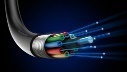 Câble Ethernet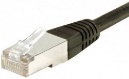 Connexion WIFIConnexion BLESupport sans fil4G/ 5G(réseau cellulaire)(WAN)Bluetooth (BLE) (LAN)WIFILora / Sigfox(LPWAN)RFID(LAN)NFC(LAN)UtilisationLoin de tout réseaux filairesCourte distance. Facilité de connexionCourte distanceLongue distance sans filTrès courte distance pour système d’identificationTrès courte distanceSupport filaireEthernetLiaison Série MLILIFIFibre optiqueIntérêtsLiaison filaire à travers obstaclesTransmission par lumièreDébit important